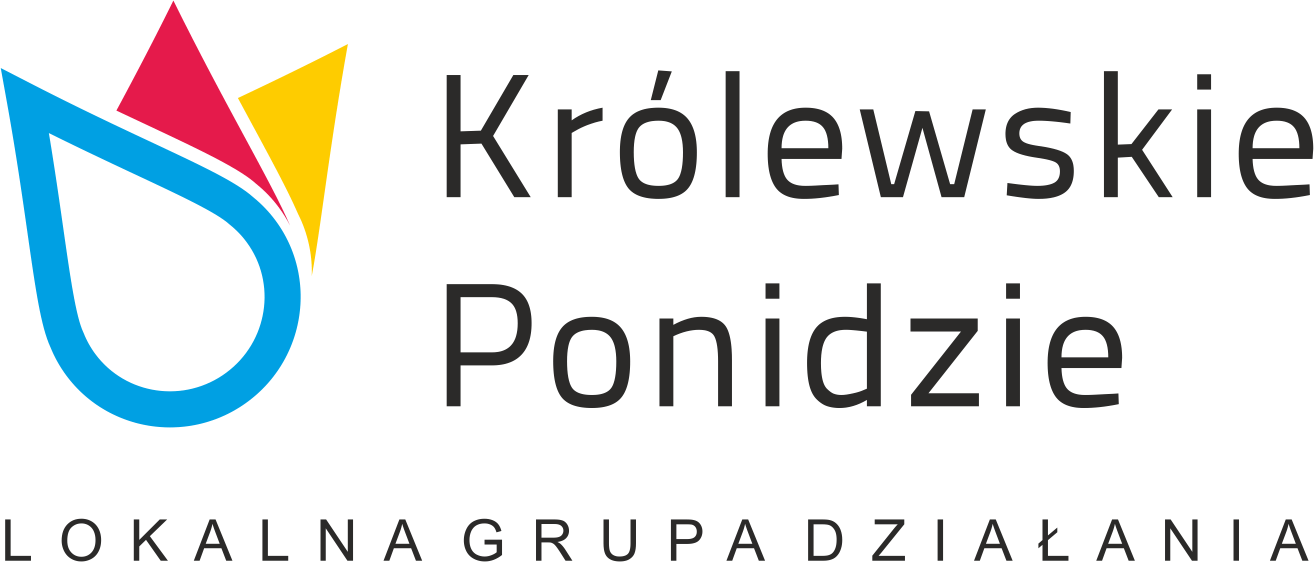 Miejscowość………….., dn. ………..…………Oświadczenie o posiadanych kwalifikacjach, zasobach 
i doświadczeniuJa niżej podpisana(y)....................................................................................................................... 
                                                                                      (imię i nazwisko Wnioskodawcy)ubiegając się o przyznanie pomocy w ramach Konkursu nr  .........................................................w ramach Przedsięwzięcia 1.1.3. Wsparcie dla osób rozpoczynających działalność gospodarczą oświadczam,  iż  posiadam:   kwalifikacje  /  zasoby odpowiednią do przedmiotu  operacji którą chcę realizować  (niepotrzebne skreślić)   zgodnie z poniższą tabelą:……………………….…………. 			                 …...……………………………….                 (miejscowość, data)						                                  (podpis)KryteriumOpisDokumenty potwierdzające                   spełnienie kryteriumKwalifikacjeZasoby